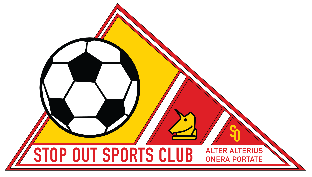 NOMINATION FORM Life MemberTo be voted on and decided at the:2018 Annual General MeetingTo be held onSunday 2nd December 2018 at 10:30amI hereby nominate: 	To become a life member of Stop Out Sports ClubNominated by:      	Signed ______________________________________     Date: Seconded by _________________________________________________________Reason for Life Membership: Please detail reasons / service to the club by the nominee Please forward the completed form to: secretary@stopout.org.nzNo Later Than 5pm 26th November 2018Note: All nominations will be reviewed by the club committee at the committee meeting to be held on 26th November 2018.